Гостевой  Дом  «На Подгорной»Николай    8-903-919-6980 // 8-913-994-0406Начало  экскурсий в 9-30 и 15-00Экскурсии      Услуги       ОтдыхНа голубую глину  - поход на месторождение  целебной голубой глины , вы узнаете о способах её применения для  оздоровления и не только. 																			Родник  «Источник  счастья»  + купание в чистой  горной  реке, ознакомительно –познавательная  экскурсия.																				Экскурсия по горе Кейтек, с посещением  Курымной  пещеры,  покорение смотровых камней, просто тихий драйв… 														Горные озёра, через перевал  Обого, посещение минеральных источников, осмотр геологических разрезов и многое другое    									Путешествие:  долина р. Юрток - г. Тилан-Туу (высота 741м) – р. Третья речка : это путешествие сочетает в себе подъём на смотровую гору Тилан-Туу откуда открывается хороший вид на Озеро и исток р. Бия, осмотр переливов речных водопадов р. Ойрок и поход по местам силы.   					 							Рыбалка  на р. Пыжа, через  перевал  Чюря - вы посетите  горный перевал Чюринский, познакомитесь  с обрядом повязывания  дьайала,  уникальная возможность увидеть красоту тайги и просто порыбачить в удовольствие , возможность поймать настоящего хариуса своими руками																							   		Автопутешествие в царство кедра (на Бадрам) – кедровая тайга, замечательные виды заснеженных гор и распадков, чай на костре .								Автопутешествие на исчезающий источник – экскурсия для тех кто любознателен, видит чудеса в  природе , любит острые ощущения														Автопутешествие на прииск р. Калычак – глубокие броды и высокие перевалы, красивейшие места, эта поездка никого не оставит равнодушным! -  Автопутешествие на г. Эвричал - осмотр девственной тайги, Сумультинского и Абаканского хребтов одновременно, возможность побывать сразу в двух временах года. Рыбалка на р.Бия																						Автопутешествие на г. Салоп - осмотр тайги с высоты птичьего полёта, захватывающие душу и сердце переходы, одновременное видение поймы рек Бия и Лебедь, ланч на вершине горы					 										 Экскурсии по Вашим заявкам /  Яблоневые сады (п. Яйлю) /другие							             Прочие   услуги  													баня на берегу горной реки   											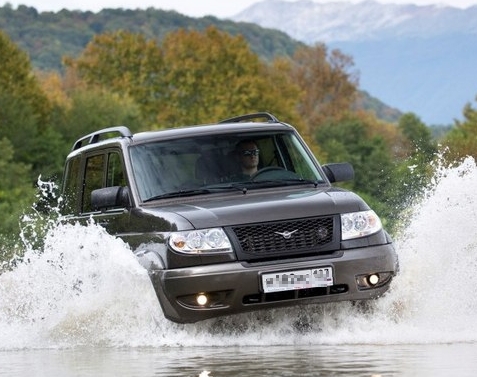 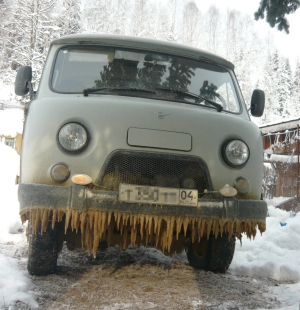 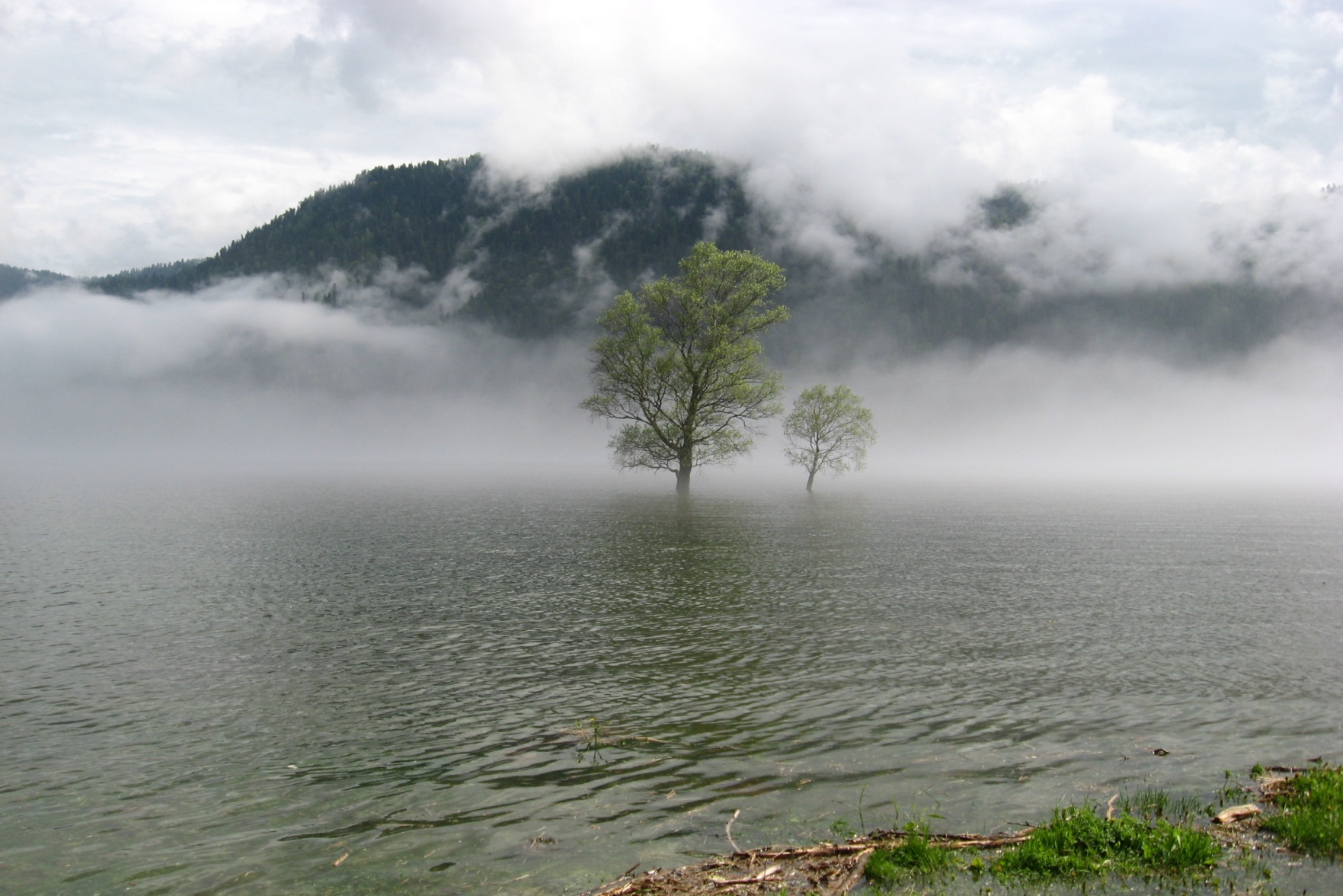 